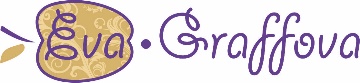 	                ИП Милову Максиму Геннадьевичу			       ИНН 780608012120   от ___________________________________________Паспорт №_______ ______ серия_______________Выдан: когда ________________________________Кем: _________________________________________Адрес: _____________________________________________________________________________________Тел.: _________________________________________ЗАЯВЛЕНИЕ на возвратВ соответствии с Законом РФ «О защите прав потребителей» № 2300-1от 07.02.92 г., прошу Вас расторгнуть со мной договор купли-продажи товара      Надлежащего качества (не бывший в употреблении)      Ненадлежащего качества (производственный брак)       Товарные ярлыки и упаковка сохранены, товар не был в употреблении________________________________________________________________________________(наименование товара)артикул______________________,                              размер: ____________________, приобретенного «___» ___________________20__ г. в интернет магазине https://evagraffova.ru, по цене: ______________руб. __ коп.( _____________________________________________________________________________ )(сумма прописью)по причине___________________________________________________________________(не подошел цвет, размер и т.д.)_______________________________________________________________________________.       Заказ был оплачен на сайте при оформлении банковской картой       (реквизиты заполнять не нужно)Возврат денежных средств за товар (на основании верно заполненного заявления) осуществляется в течение 10 рабочих дней после получения. Обращаем внимание, что конкретные сроки возврата зависят от Вашего банка и не подлежат контролю с нашей стороны.«_____»_______________2019 года      Подпись покупателя________________________- - - - - - - - - - - - - - - - - - - - - - - - - - - - - - - - - - - - - - - - - - - - - - - - - - - - - - - - - - - - - - - - - - - - -Товар принял:  ФИО ответственного  « _______________________»    « _____ » _______________2019г.                                  